							2015-07-02Pressmeddelande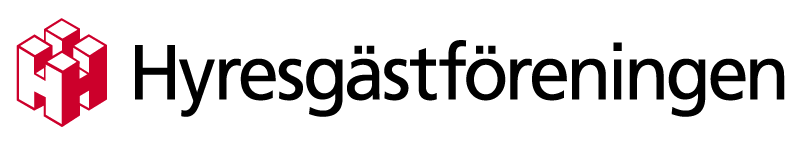 Platen renoverade golv efter påtryckning från HyresgästföreningenI september 2013 flyttade hyresgästen in hos Platen i Motala och blev då lovad nytt golv i vardagsrummet. Parkettgolvet var trasigt och murket och på vissa ställen fattades det bitar. Först nu i veckan fick hyresgästen ett nytt golv inlagt – efter påtryckningar från Hyresgästföreningen.Under två års tid har hyresgästen upprepade gånger kontaktat Platen för att få det utlovade nya golvet. Hon har ringt upprepade gånger, personligen pratat med anställda hos Platen och även felanmält det trasiga golvet men ingenting har hänt.I förra veckan kontaktade hon slutligen Hyresgästföreningen för att få hjälp. Jennifer Myrén, ärendehandläggare på Hyresgästföreningen, kontaktade Platen direkt och fick till svar att det skulle snarast åtgärdas.– Det tog två år innan jag fick nytt golv. Hyresgästföreningen ordnade det på två timmar. Det känns otroligt skönt, säger hyresgästen.– Jag är mycket glad för hyresgästen som har fått ett nytt golv, säger Jennifer Myrén, ärendehandläggare på Hyresgästföreningen.– Jag tycker också att det är bra att vi har kunnat hjälpa hyresgästen och det är för bedrövligt att det ska ta så lång tid att åtgärda utlovade saker, säger Jennifer.För mer information kontakta:
Jennifer Myrén, ärendehandläggare på HyresgästföreningenE-mail: jennifer.myren@hyresgastforeningen.se
Telefon: 010-45 92 165. 